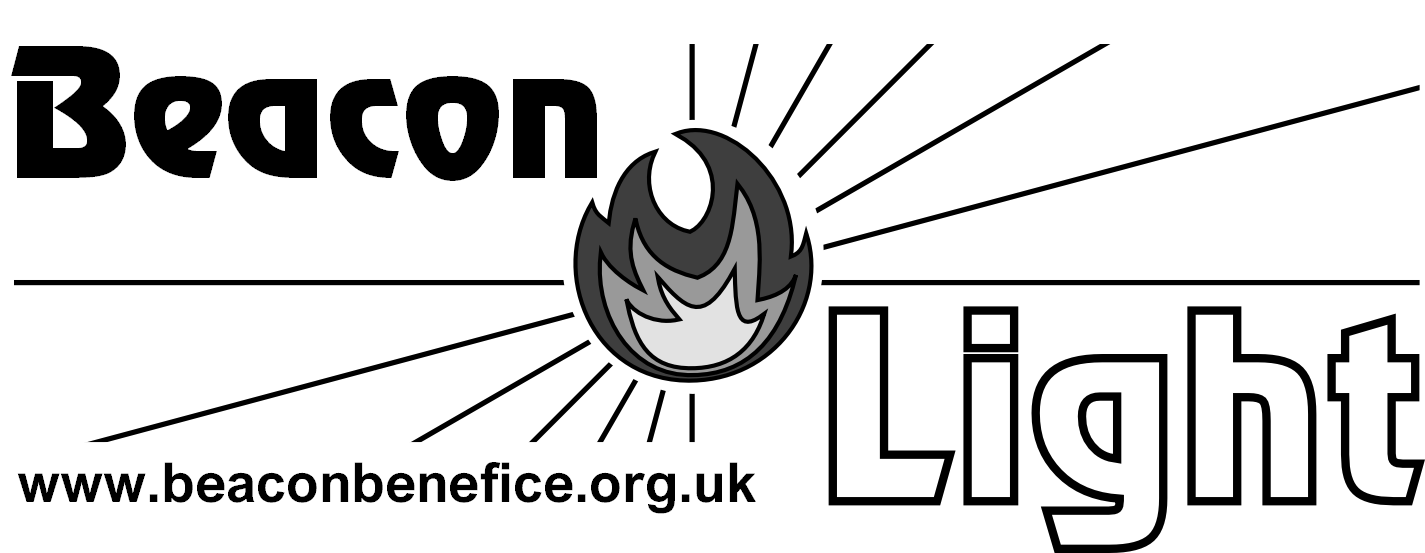                       Online…linking the Beacon Parishes Sunday 26th July 2020   James the Apostle  - Cranham Patronal FestivalServices this Sunday10.00am                                       Painswick                                Holy Communion  3.00pm                                       Cranham Churchyard              Patronal Festival ServiceSunday Worship for those at homehttps://www.gloucester.anglican.org/Radio 4 8.10am Sunday WorshipBBC1  1.15pm   Songs of Praise   Rector’s Voice	This Sunday marks the next slow step on the road out of lockdown – and a huge step forward in learning as we open the doors of some of our church buildings for services - more will open in the coming weeks. This Sunday there will be a service of Holy Communion at St Mary’s Painswick at 10am. and St James the Great Cranham will celebrate their patronal festival in the churchyard at 3pm.As I outlined to you all recently there will be many changes to what you remember as the norm and things may feel a little strange (The Rector in a visor for instance) but we will be gathering together - all be it at a social distance, we will be praising our God, remembering the love and sacrifice of our Saviour, and seeking the power of the Holy Spirit together. We don’t forget those who can’t be in their church buildings yet and those are still at home not yet able to get out and about, but we will remember them as we celebrate the Eucharist.We will continue to list options for those who are worshipping at home, and will continue to include the Gospel with some reflections and questions.Collect for the Feast of James the ApostleMerciful God,   whose holy apostle Saint James,leaving his father and all that he had,was obedient to the calling of your Son Jesus Christ and followed him even to death:help us, forsaking the false attractions of the world,to be ready at all times to answer your call without delay;through Jesus Christ your Son our Lord,who is alive and reigns with you, in the unity of the Holy Spirit,one God, now and for ever.Readings: Jeremiah 45.1-5, Acts 11.27-12.2, Matthew 20.20-28Readings for the Seventh Sunday after TrinityPsalm 1281 Blessed are all those who fear the Lord, and walk in his ways.2 You shall eat the fruit of the toil of your hands; it shall go well with you, and happy shall you be.3 Your wife within your house shall be like a fruitful vine; your children round your table, like fresh olive branches.4 Thus shall the one be blest who fears the Lord.5 The Lord from out of Zion bless you, that you may see Jerusalem in prosperity all the days of your life.6 May you see your children’s children, and may there be peace upon Israel.The Gospel according to Matthew 13:31-33 ,44-52	He put before them another parable: ‘The kingdom of heaven is like a mustard seed that someone took and sowed in his field; it is the smallest of all the seeds, but when it has grown it is the greatest of shrubs and becomes a tree, so that the birds of the air come and make nests in its branches.’He told them another parable: ‘The kingdom of heaven is like yeast that a woman took and mixed in with three measures of flour until all of it was leavened.’ and they will throw them into the furnace of fire, where there will be weeping and gnashing of teeth. Then the righteous will shine like the sun in the kingdom of their Father. Let anyone with ears listen!‘The kingdom of heaven is like treasure hidden in a field, which someone found and hid; then in his joy he goes and sells all that he has and buys that field.‘Again, the kingdom of heaven is like a merchant in search of fine pearls; on finding one pearl of great value, he went and sold all that he had and bought it.‘Again, the kingdom of heaven is like a net that was thrown into the sea and caught fish of every kind; when it was full, they drew it ashore, sat down, and put the good into baskets but threw out the bad. So it will be at the end of the age. The angels will come out and separate the evil from the righteous and throw them into the furnace of fire, where there will be weeping and gnashing of teeth.‘Have you understood all this?’ They answered, ‘Yes.’ And he said to them, ‘Therefore every scribe who has been trained for the kingdom of heaven is like the master of a household who brings out of his treasure what is new and what is old.’This is the Gospel of the Lord.As we read today’s parables, we are reminded that Jesus used examples from everyday life round about him to try and give insight to how the Kingdom of God worked, comparing the Kingdom of God to a mustard seed, to yeast, to a net etc.1. I wonder what comparisons from our everyday life Jesus would use today?2. In what way are we seeing God’s Kingdom at work in our communities?3. What do you need to help you be the yeast in your community?St Mary’s Painswick Holy Communion 10am 26 th JulyUnder present guidelines for social distancing, we have space in St Mary’s to safely seat 27 households. As a result we are asking people to let us know if they intend to come and it will be on a first come first served basis that we book a seat, therefore if you intend to be present on Sunday 26th for the Holy Communion at 10am please could you email lychgateoffice@btinternet.com or phone Margaret Radway on 07896 430107 by Friday 6pm letting her know how many will be coming from your household.We will open bookings for the following weeks service on Monday and if there is anyone who we had to say no to for the 26 th they will go to the top of the list for the 2 nd August. I do hope this makes sense!Please bear with us in these difficult times as none of us like the idea of pre-booking a seat in church but there is no option at this time. Thank you.                                      Revd JanetPlease also see below for details of changes to opening times for private prayer in St. Mary’s.Church Buildings Open for Private Prayer in the Beacon BeneficeSt James the Great Cranham- open Tuesday 2-3.30pm and Saturday 10am-11.30amSt John the Baptist Edge – open for individual prayer from 10-11am on Wednesday mornings . Please  contact either:  Malcolm Hollingsworth  - email: Malcolm.Hollingsworth@optimumoils.com or tel: 01452 812780 or Viv Barrett - email: vebarrett@btopenworld.com or tel: 01452 814564.St John the Baptist Harescombe- opening by appointment,  please contact Tamsin 07880 791012 or Brian 07790 886307 .St Mary the Virgin Painswick- Please note that Friday 24th July 11am- noon is the last time St Mary’s will open for private prayer on Fridays. Due to resumption of Sunday worship, opening for prayer will be on Wednesdays only 11am-12noon.~~~~~~~~~~~~~~~~~~Beacon People Our prayers are asked for all who are sick, especially  Ursula Daws, William Daws, Gina Griffiths, Angela Harris, Andrea Linsell, George Martin, Rowland and Maggie Oxland. Pray for all those people, whether they are relatives or friends, who care for the sick and disabled in their own homes and for all from our churches and villages who work in the NHS and in care homes. We also remember before God all who have died recently,  as well as all whose anniversaries of death fall at this time.Rest eternal grant to them, O LordAnd let light perpetual shine upon themCranham Covid-19  Community Response Team: The initial contact for Cranham residents is: nigelrobincooper@gmail.com Tel: 07973 340227St. Mary’s Pastoral Link system: Anyone who is self-isolating or unable to get out, we can help you by getting shopping, prescriptions etc.  Please contact Delyth Allen (St. Mary’s Pastoral Link Coordinator) on 813182 or 07854262517 or email  delyth_allen@hotmail.co.uk Painswick COVID-19 Community Support: If you need support, please contact 07956 203087 or painswick.covid19@gmail.comNoticesFoodbank Drop in St Mary's Church 15/7/20 - A massive thank you to all who supported this from all around the valley. We were overwhelmed with the love and generosity of the many many people who came with donations. Three full carloads turned in to over 30 crates at the Foodbank Warehouse which weighed in at a staggering half a tonne of donations.  Stroud Foodbank say:”A huge thanks to you all for the amazing collection of toiletries. It makes a huge difference to be able to offer toiletries and household items alongside food to those who come to us.”Many of you said you would be happy to support another drop in , thank you so much. So here is the shopping list for the next collection on Wednesday 12 August 10-12 at St Mary's Church: UHT Fruit Juice,  Cooking Sauces, Tinned Veg, Tinned Fruit, Tinned Custard, Tinned Rice Pudding, Tinned Potatoes Hundreds of people including children are now facing real hunger poverty and fuel poverty and the situation will get worse as unemployment rises. We are delivering food parcels from Thornbury in the south to Brockworth in the north including families in the Painswick area. So thank you for showing compassion and kindness to the those who need it most.~~~~~~~~~~~~~~~~Events to support The Door youth charity in Stroud:A Night at the Opera– Online! Join the Sorelle Opera Trio for a night at the opera like no other. Watch online until midnight on Tuesday 28th July. These talented young singers have a repertoire including opera classics, lockdown lullabys, a diva's guide to social distancing and their very own tribute to Dame Vera Lynn. This concert is not to be missed! Available on Facebook: https://www.facebook.com/TheDoorStroud/videos/684251072125162/ or on Youtube as “Sorelle from the Sitting Room.”  Free to access but if you enjoy the show and are able please donate the cost of your concert ticket at thedoor.org.uk/donate  Online Quiz Night -  Tuesday 28th July at 8pm. Live on Facebook:@thedoorstroud. We had so much fun last month we thought we'd do it all over again! So get your family together for a watch party, or go solo and see if you can get the answers right. All are welcome and entry is free but if you would like to make a donation towards #KeepTheDoorOpen you can do so at thedoor.org.uk/donate ~~~~~~~~~~~~~~~~~~PSALMS Prayer RequestsPlease pray for us as a PSALMS team, as there is a big amount to organise and risk assess. We will provide some exciting opportunities over the summer, but there is host of things to have in place beforehand. So pray for focus, for attention to detail, and that our strength would come from on high.Delyth Allen has been assisting the COVID Support group ably during this time, and PSALMS are partnering with her to provide some lunchtime clubs for those children on pupil premium (meaning they would normally receive free school meals) over the summer months. The clubs will be twice a week and will include some form of social distance sporty/activity followed by a free meal in a venue to be decided. Pray for Delyth and I, that we prayerfully work out the details and that families in need would connect with the work.
Please continue to lift the young people up in prayer. Whilst some have engaged with our work during this time, others haven't. And although that isn't indicative of struggling - we do know that some will find it difficult to re-connect after such a long period of time without regular social interaction .Weekday Worship9.30am    Thursday  30th            via Zoom from Sheepscombe                  Morning Prayer  If you would like to join in or would like a copy of the service sheet please email Karen Riding kriding07@yahoo.co.uk.  Weekday worship for those at home9.45am Daily Service - Radio 4 (Long Wave)3.30pm Wednesday Choral Evensong - Radio 3https://www.churchofengland.org/prayer-and-worship/join-us-service-daily-prayerDaily Hope offers music, prayers and reflections as well as full worship services from the Church of England at the end of a telephone line.  24 hours a day on 0800 804 8044.Services next Sunday 2nd August - 8th Sunday after Trinity10.00am                                       Cranham                          Holy Communion10.00am                                       Painswick                         Holy Communion  4.00pm                                       Sheepscombe                  Evening WorshipContacts Rector:           Revd. Janet Turville   Tel:01452 245526 Email: janetbeacon6@gmail.com   Associate Priest: Revd. Andrew Leach   Tel: 07564 448692      Email: ajpleach@gmail.comWebsite:  www.beaconbenefice.org.ukThe Benefice Office is currently closed  .Information for next week’s Beacon Light Online to ajpleach@gmail.com by Tuesday 5pm at the latest, please.